Team Leader Application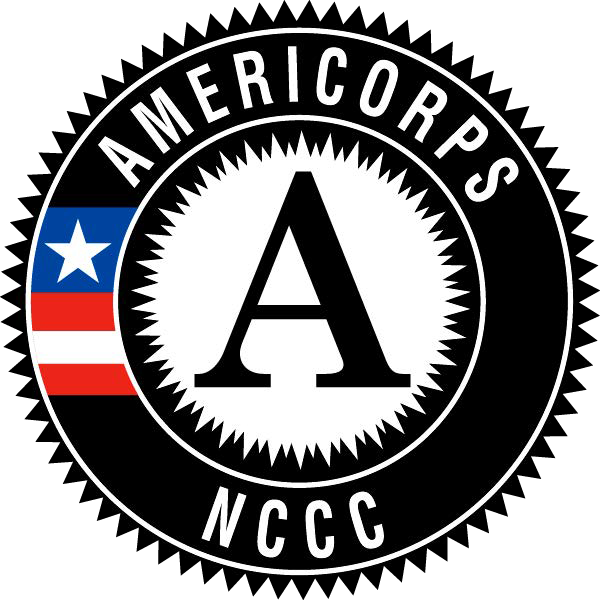 Please describe your leadership, supervision, mentoring, and/or teaching experience(s). What challenges did you face and what did you learn from those experiences?Why should AmeriCorps NCCC select you to be a team leader? What will you bring to AmeriCorps NCCC that will strengthen the program and the members of your team?QuestionYesNoMaybe1. Have you ever served in another AmeriCorps program?If you answered “Yes”, please specify program?  If you answered “Yes”, please specify program?  If you answered “Yes”, please specify program?  If you answered “Yes”, please specify program?  2. NCCC is a residential program that will require you to move multiple times during the program year. Are you prepared to temporarily relocate multiple times if selected to serve?If you answered “No” or “Maybe”, please explain.  If you answered “No” or “Maybe”, please explain.  If you answered “No” or “Maybe”, please explain.  If you answered “No” or “Maybe”, please explain.  3. Are you willing to commit to either 11 consecutive months of service for Traditional or 12 consecutive months of service for FEMA Corps?”If you answered “No” or “Maybe”, please explain.  If you answered “No” or “Maybe”, please explain.  If you answered “No” or “Maybe”, please explain.  If you answered “No” or “Maybe”, please explain.  4. Are you willing to live without some personal comfort itemslike a personal computer, your family, friends, and a private room?If you answered “No” or “Maybe”, please explain.  If you answered “No” or “Maybe”, please explain.  If you answered “No” or “Maybe”, please explain.  If you answered “No” or “Maybe”, please explain.  5. Are you prepared to live with other people in close environments whocome from diverse backgrounds with varying skills, strength and weaknesses?If you answered “No” or “Maybe”, please explain.  If you answered “No” or “Maybe”, please explain.  If you answered “No” or “Maybe”, please explain.  If you answered “No” or “Maybe”, please explain.  6. Are you prepared to work and live in remote/rustic living conditions such as camping, church basements, gymnasiums with little privacy and limited or no internet access?If you answered “No” or “Maybe”, please explain.  If you answered “No” or “Maybe”, please explain.  If you answered “No” or “Maybe”, please explain.  If you answered “No” or “Maybe”, please explain.  7. Members perform service projects in a variety of areas and under various conditions, to include:  indoors, or outdoors work environments, urban, rural, or remote locations, and physical or administrative work. Are you willing to adapt to these requirements?If you answered “No” or “Maybe”, please explain.  If you answered “No” or “Maybe”, please explain.  If you answered “No” or “Maybe”, please explain.  If you answered “No” or “Maybe”, please explain.  8. Are you prepared for a leadership position, in which you wouldsupervise up to 12 people?If you answered “No” or “Maybe”, please explain.  If you answered “No” or “Maybe”, please explain.  If you answered “No” or “Maybe”, please explain.  If you answered “No” or “Maybe”, please explain.  9. The TL role requires that you live and work with your team for the entirety of your service term. As such, issues could arise at any time. Are you prepared to take on this responsibility and be on call 24/7?If you answered “No” or “Maybe”, please explain.  If you answered “No” or “Maybe”, please explain.  If you answered “No” or “Maybe”, please explain.  If you answered “No” or “Maybe”, please explain.  10. After adequate training, are you prepared to uphold program standards, policies, and procedures and address all disciplinary issues within the team?If you answered “No” or “Maybe”, please explain.  If you answered “No” or “Maybe”, please explain.  If you answered “No” or “Maybe”, please explain.  If you answered “No” or “Maybe”, please explain.  11. Are you willing to work with a supervisor who is not on site with you?If you answered “No” or “Maybe”, please explain.  If you answered “No” or “Maybe”, please explain.  If you answered “No” or “Maybe”, please explain.  If you answered “No” or “Maybe”, please explain.  12. Are you willing to manage conflict between teammates, classmates, co-workers, and/or supervisors?If you answered “No” or “Maybe”, please explain.  If you answered “No” or “Maybe”, please explain.  If you answered “No” or “Maybe”, please explain.  If you answered “No” or “Maybe”, please explain.  13. Are you willing to adapt and be in fast-paced, ever-changing work environment?If you answered “No” or “Maybe”, please explain.  If you answered “No” or “Maybe”, please explain.  If you answered “No” or “Maybe”, please explain.  If you answered “No” or “Maybe”, please explain.  14. Do you have a valid driver's license or will have one by the time the program starts?If you answered “No” or “Maybe”, please explain.  If you answered “No” or “Maybe”, please explain.  If you answered “No” or “Maybe”, please explain.  If you answered “No” or “Maybe”, please explain.  15. Do you have a driving record free of any accidents, moving violations, or points?If you answered “No” or “Maybe”, please explain.  If you answered “No” or “Maybe”, please explain.  If you answered “No” or “Maybe”, please explain.  If you answered “No” or “Maybe”, please explain.  16. After being trained, are you willing and able to operate a 15-passenger van and evaluate the driving abilities of 5-10 other trained member drivers?If you answered “No” or “Maybe”, please explain.  If you answered “No” or “Maybe”, please explain.  If you answered “No” or “Maybe”, please explain.  If you answered “No” or “Maybe”, please explain.  17. Have you ever applied to AmeriCorps NCCC previously as a corps member orteam leader?